P a g e | 5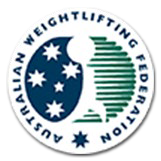 2020 AWF SENIOR, U23 & JUNIOR CHAMPIONSHIPS24-28 November 2020  Sydney, NSW Individual Entry FormIndividual Entries must be received by your State Association together with proof of payment via your State Association email address by the date specified by the State Association.STATE / TERRITORYATHLETE NAMEEMAIL ADDRESSDATE OF BIRTHT-SHIRT SIZEAGE GROUP (Tick) SENIOR	 U23	 JUNIORGENDER (M/F)BODYWEIGHT CATEGORYBEST OFFICIAL TOTAL DURING QUALIFYING PERIODDATE ACHIEVEDNAME OF COACH